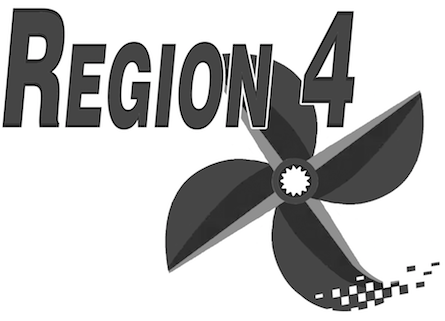 Fall Meeting & Capsule TrainingDate:November 10th, 2018Meeting Location:
Holiday Inn Express
2715 Ocean GatewayCambridge, MD 21613
Meeting check-in will start at 9:30 amMeeting will begin at 10:00 am
**Meeting will address necessary Bylaw changes regarding Region realignment**Capsule Training:1:00 pm
Holiday Inn Express poolFee of $25Must be an APBA member